Концертная деятельность ансамбля гармонистов «Ивушка»2014-2015 учебный год1.Концерт в селе Красное (10.09.2014г.).2. Районное мероприятие, посвященное Дню учителя (04.10.2014г.).3. Районное мероприятие, посвященное Дню села в д. Черниговка (17.10.2014г.).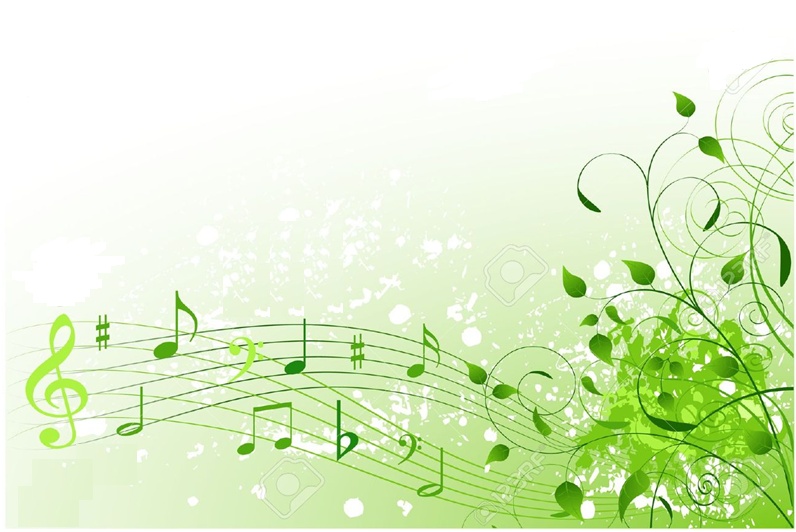 4. Профсоюзная конференция работников образования Чановского района (22.10.2014г.).5. Конкурс «Мисс осень» (29.10.14г.).6. Ярмарка  «Веселая карусель» (13.11.2014г., ДЮЦ «Гармония»).7. Сход женщин. Районный дом культуры (05.03.2015г.).8. Выпускной бал  « По пути Добра» (25.05.2015г. ДЮЦ «Гармония»).9. Концерт на площади р.п. Чаны, посвящённый Дню защиты детей (31.05.2015г.).10. Открытие летнего городка (01.06.2015 г.)11. Концерт на площади  р. п. Чаны, посвященный Дню России (12.06.2015г.)